 Comissão da Competência Em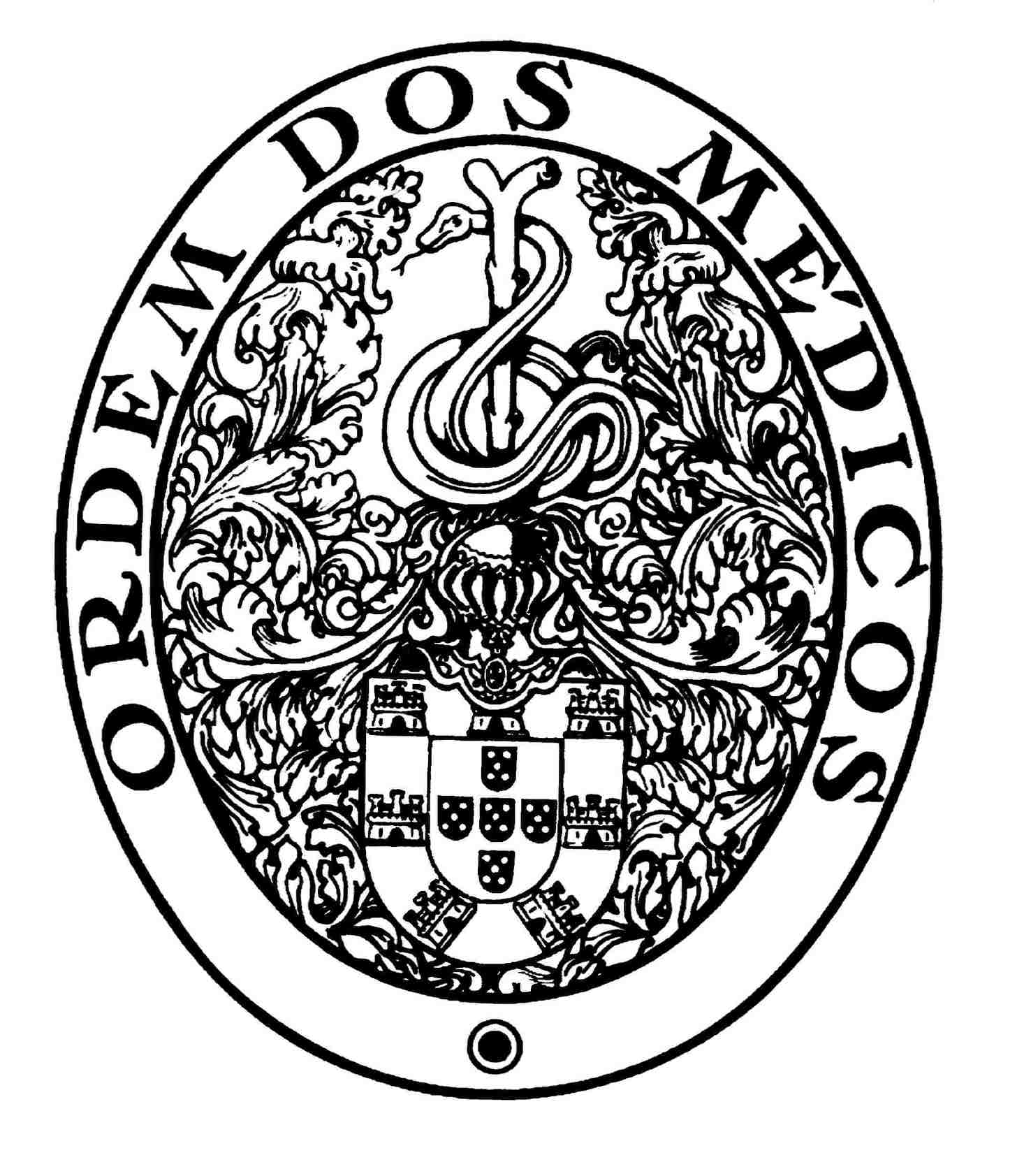 Hidrologia MédicaEleições – 2015- LISTA  A António Jorge Santos SilvaAntónio Pedro Pinto CantistaFrederico José TeixeiraIdalina Manuela de Oliveira Sá Coutinho RussellLuís Alberto Cardoso de OliveiraMaria Cândida da Cruz Abranches Monteiro Comissão da Competência EmHidrologia MédicaEleições – 2015- LISTA  A António Jorge Santos SilvaAntónio Pedro Pinto CantistaFrederico José TeixeiraIdalina Manuela de Oliveira Sá Coutinho RussellLuís Alberto Cardoso de OliveiraMaria Cândida da Cruz Abranches Monteiro